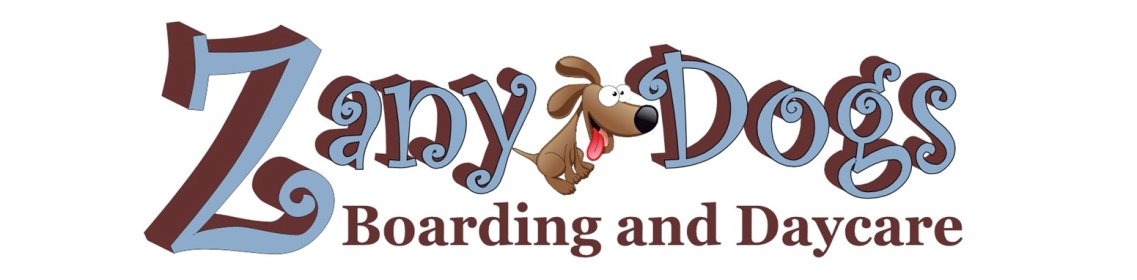 AGREEMENT:   DATE: _____________            I, _______________________, agree to the following while using Zany Dogs Boarding and Daycare Services.REQUIREMENTSMinimum age of 4 months and maximum age of 13 yearsCurrent on all vaccines with proof from a VeterinarianRabiesDistemper ParvoBordetella (required every 6 months)_____  Neutered or Spayed if over 6 months_____  In good health and able to participate in an active environment_____  Free from fleas and ticks and current on preventative medication_____  Friendly with other dogs and with peopleWhat brand of flea/ tic and heart worm medicine do you use?  _________________________1. I agree that in admitting my dog(s) to Zany Dogs Boarding and Daycare, my representations are true and have not been falsified to gain admittance to Zany Dog Boarding and Daycare.My dog meets the above REQUIREMENTS and I authorize my veterinarian to release all information regarding the status of vaccinations, spay/neuter, age, medications, and health condition(s)of my dog(s). ________ (initials)2. I agree that my dog(s) has/have not harmed, shown aggression, injured, or exhibited any threatening behavior towards any other person or dog. __________(initials).3. I understand that Zany Dogs provides a group play environment and that during normal dog play my dog(s) may sustain injuries, scratches, bites, punctures, gastric torsion (bloat),torn ligaments, etc. arising from such play. Zany Dogs staff carefully monitors to avoid injuries however could occur despite the best supervision. __________ (initials)4. I understand and agree that if my dog(s) is/are the cause of injury or death to another animal or person. I shall be legally and financially responsible for the cost of injury, death, or damage. This includes same family pets staying in a suite together. I agree to fully indemnify Zany Dogs and its principals, employees, agents, volunteers, representatives, and successors for any costs, losses, or legal expenses incurred in their defense or any other claims, including negligence, brought by myself or a third party arising from or related to my actions or the actions of my dog(s) while on the premises or in the custody of Zany Dogs Boarding and Daycare.__________ (initials)5. I understand that Zany Dogs requires all dogs, to be spayed/neutered (after the age of 6 months).__________ (initials)6. I understand that even though my dog is current with the required vaccinations, there is a possibility that my dog(s) could still contract Kennel Cough, Canine Influenza, Upper Respiratory Infection, Giardia or any other such illness. Any pet that is deemed sick or unhealthy during his/her stay will be isolated from the group and Zany Dogs has the right to seek veterinary treatment on my behalf. I understand that it is my financial responsibility to pay any and all expenses incurred for veterinary treatment during or after my dogs stay Zany Dogs.__________ (initials)7. I authorize Zany Dogs to arrange emergency veterinary care and thereby releaseZany Dogs from all liabilities relating to the transportation, treatment, and expensesof such care. Should my specified veterinarian be unavailable, I authorize Zany Dogs to engage the veterinary services of choice. If I cannot be reached in a timely manner, I authorize Zany Dogs to approve medical and/or emergency treatment as recommended by a veterinarian. I will reimburse Zany Dogs of Veterinary expenses incurred. __________(initials)8. I understand and agree that if my dog is taking medication it is my responsibility to leave an adequate supply during the time my dog is cared for by Zany Dogs. Should the medication supply need replacement, I authorize Zany Dogs to purchase the replacement and I will reimburse Zany Dogs for the cost, plus a $10.00 replacement fee                                              (per occurrence).__________(initials)9. I understand that Zany Dogs reserves the right to remove any dog(s) that become(s) a nuisance, creates a disturbance on the premises, or is uncontrollable at any time while under the supervision Zany Dogs. This may include excessive barking, howling, fence jumping, rough play, biting, or destructive behavior to property. __________(initials)10. I agree, upon check-out, to provide full payment for all services rendered by Zany Dogs.  If payment is not made in full then Zany Dogs reserves the right to hold my pet until such payment is made. I understand that Zany Dogs Inc. has a no refund policy, including but not limited to, pre-paid boarding passes and pre-paid day care passes.__________ (initials)11. I understand that if my dog(s) is/are not picked up by the end of the regular business day, and there is no communication with the owner, then I hereby expressly authorizes Zany Dogs to take whatever action is deemed necessary for the continuing care of my dog(s) and I agree to pay Zany Dogs all costs of continuing such care upon demand by Zany Dogs.  I understand that if I do not pick up my dog(s) as scheduled, Zany Dogs shall be authorized to proceed according to Illinois Civil Code (Abandoned animals; disposition; notice), which section provides as follows:“Notwithstanding any other provision of law, whenever any animal is delivered to any veterinarian, dog kennel, pet groomer or animal hospital, or any other animal care facility pursuant to any written or oral agreement entered into after the effective date of this section, and the owner of such animal does not pick up the animal within 14 calendar days after the day and time animal was to be picked up, the animal shall be deemed abandoned. The person into whose custody the animal was placed for care shall try first for a period of not less than 10 days to find a new owner or the animal, and, if unable to place the animal with a new owner, shall thereafter humanely destroy the animal so abandoned. There shall be a notice posted in a conspicuous place, or inconspicuous type in a written receipt give, to warn each person depositing an animal at such animal care facilities of the provisions of this section.”__________ (initials)I hereby certify that I have read and understand these requirements, rules and regulations set forth above, and that I have read and understand this Agreement, and each of its terms and conditions, and agreed to abide and be bound by these rules and regulations.________________________________________________________________________Owner’s Name (please print)________________________________________________________________________Owner’s Signature Date________________________________________________________________________Dog(s) Name(s)